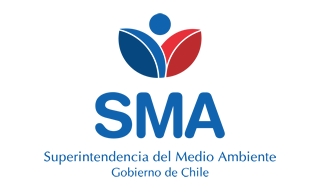 
INFORME DE FISCALIZACIÓN AMBIENTAL
Normas de Emisión
PT KUNSTMANN 
DFZ-2020-2130-XIV-NE


Fecha creación: 14-01-2021

1. RESUMEN
El presente documento da cuenta del informe de examen de la información realizado por la Superintendencia del Medio Ambiente (SMA), al establecimiento industrial “PT KUNSTMANN”, en el marco de la norma de emisión NE 46/2002 para el reporte del período correspondiente entre ENERO de 2017 y DICIEMBRE de 2017.Entre los principales hallazgos se encuentran:  - No reportar con la frecuencia por parámetro solicitada- Exceder Caudal2. IDENTIFICACIÓN DEL PROYECTO, ACTIVIDAD O FUENTE FISCALIZADA
3. ANTECEDENTES DE LA ACTIVIDAD DE FISCALIZACIÓN
4. ACTIVIDADES DE FISCALIZACIÓN REALIZADAS Y RESULTADOS
	4.1. Identificación de la descarga
	4.2. Resumen de resultados de la información proporcionada
* En color los hallazgos detectados.
5. CONCLUSIONES
6. ANEXOS
RolNombreFirmaAprobadorPATRICIO WALKER HUYGHE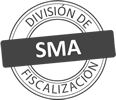 ElaboradorVERONICA ALEJANDRA GONZALEZ DELFINTitular de la actividad, proyecto o fuente fiscalizada:
COMPANIA CERVECERA KUNSTMANN S A
Titular de la actividad, proyecto o fuente fiscalizada:
COMPANIA CERVECERA KUNSTMANN S A
RUT o RUN:
96981310-6
RUT o RUN:
96981310-6
Identificación de la actividad, proyecto o fuente fiscalizada:
PT KUNSTMANN 
Identificación de la actividad, proyecto o fuente fiscalizada:
PT KUNSTMANN 
Identificación de la actividad, proyecto o fuente fiscalizada:
PT KUNSTMANN 
Identificación de la actividad, proyecto o fuente fiscalizada:
PT KUNSTMANN 
Dirección:
RUTA T-350 950, VALDIVIA, REGIÓN DE LOS RÍOS
Región:
REGIÓN DE LOS RÍOS
Provincia:
VALDIVIA
Comuna:
VALDIVIA
Motivo de la Actividad de Fiscalización:Actividad Programada de Seguimiento Ambiental de Normas de Emisión referentes a la descarga de Residuos Líquidos para el período comprendido entre ENERO de 2017 y DICIEMBRE de 2017Materia Específica Objeto de la Fiscalización:Analizar los resultados analíticos de la calidad de los Residuos Líquidos descargados por la actividad industrial individualizada anteriormente, según la siguiente Resolución de Monitoreo (RPM): 
- SISS N° 1670/2006Instrumentos de Gestión Ambiental que Regulan la Actividad Fiscalizada:La Norma de Emisión que regula la actividad es: 
- 46/2002 ESTABLECE NORMA DE EMISION DE RESIDUOS LIQUIDOS A AGUAS SUBTERRANEASPunto DescargaNormaTabla cumplimientoMes control Tabla CompletaCuerpo receptorN° RPMFecha emisión RPMDRENES DE INFILTRACIÓN (CONTINGENCIA)NE 46/2002Tabla 2-167016-05-2006Período evaluadoN° de hechos constatadosN° de hechos constatadosN° de hechos constatadosN° de hechos constatadosN° de hechos constatadosN° de hechos constatadosN° de hechos constatadosN° de hechos constatadosN° de hechos constatadosN° de hechos constatadosPeríodo evaluado1-23456789Período evaluadoInforma AutoControlEfectúa DescargaReporta en plazoEntrega parámetros solicitadosEntrega con frecuencia solicitadaCaudal se encuentra bajo ResoluciónParámetros se encuentran bajo normaPresenta RemuestraEntrega Parámetro RemuestraInconsistenciaEne-2017SISISISINONOSINO APLICANO APLICANO APLICAFeb-2017SISISISINONOSINO APLICANO APLICANO APLICAMar-2017SISISISINONOSINO APLICANO APLICANO APLICAAbr-2017SISISISINONOSINO APLICANO APLICANO APLICAMay-2017SISISISINONOSINO APLICANO APLICANO APLICAJun-2017SISISISINONOSINO APLICANO APLICANO APLICAJul-2017SISISISINONOSINO APLICANO APLICANO APLICAAgo-2017SISISISINONOSINO APLICANO APLICANO APLICASep-2017SISISISINONOSINO APLICANO APLICANO APLICAOct-2017SISISISINONOSINO APLICANO APLICANO APLICANov-2017SISISISINONOSINO APLICANO APLICANO APLICADic-2017SISISISINONOSINO APLICANO APLICANO APLICAN° de Hecho ConstatadoExigencia AsociadaDescripción del Hallazgo4Reportar con la frecuencia por parámetro solicitadaEl titular no informa en su autocontrol la totalidad de las muestras solicitadas para los parámetros indicados en su programa de monitoreo, correspondiente al período: 
- DRENES DE INFILTRACIÓN (CONTINGENCIA) en el período 01-2017
- DRENES DE INFILTRACIÓN (CONTINGENCIA) en el período 02-2017
- DRENES DE INFILTRACIÓN (CONTINGENCIA) en el período 03-2017
- DRENES DE INFILTRACIÓN (CONTINGENCIA) en el período 04-2017
- DRENES DE INFILTRACIÓN (CONTINGENCIA) en el período 05-2017
- DRENES DE INFILTRACIÓN (CONTINGENCIA) en el período 06-2017
- DRENES DE INFILTRACIÓN (CONTINGENCIA) en el período 07-2017
- DRENES DE INFILTRACIÓN (CONTINGENCIA) en el período 08-2017
- DRENES DE INFILTRACIÓN (CONTINGENCIA) en el período 09-2017
- DRENES DE INFILTRACIÓN (CONTINGENCIA) en el período 10-2017
- DRENES DE INFILTRACIÓN (CONTINGENCIA) en el período 11-2017
- DRENES DE INFILTRACIÓN (CONTINGENCIA) en el período 12-20175Exceder CaudalSe verificó excedencia en el volumen de descarga límite indicado en el programa de monitoreo, correspondiente al período: 
- DRENES DE INFILTRACIÓN (CONTINGENCIA) en el período 01-2017
- DRENES DE INFILTRACIÓN (CONTINGENCIA) en el período 02-2017
- DRENES DE INFILTRACIÓN (CONTINGENCIA) en el período 03-2017
- DRENES DE INFILTRACIÓN (CONTINGENCIA) en el período 04-2017
- DRENES DE INFILTRACIÓN (CONTINGENCIA) en el período 05-2017
- DRENES DE INFILTRACIÓN (CONTINGENCIA) en el período 06-2017
- DRENES DE INFILTRACIÓN (CONTINGENCIA) en el período 07-2017
- DRENES DE INFILTRACIÓN (CONTINGENCIA) en el período 08-2017
- DRENES DE INFILTRACIÓN (CONTINGENCIA) en el período 09-2017
- DRENES DE INFILTRACIÓN (CONTINGENCIA) en el período 10-2017
- DRENES DE INFILTRACIÓN (CONTINGENCIA) en el período 11-2017
- DRENES DE INFILTRACIÓN (CONTINGENCIA) en el período 12-2017N° AnexoNombre AnexoNombre archivo1Anexo Informe de Fiscalización - Informes de EnsayoAnexo Informes de Ensayo PT KUNSTMANN.zip2Anexo Informe de Fiscalización - Comprobante de EnvíoAnexo Comprobante de Envío PT KUNSTMANN.zip3Anexo Informe de FiscalizaciónAnexo Datos Crudos PT KUNSTMANN.xlsx